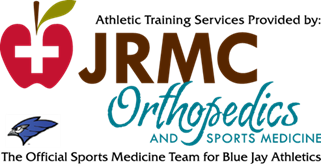 #NAMEGRHTPOSITION1Dawson Douty125’9”2B/P2Jeremy Williams115’4”P3Jacob Schempp95’11”SS/P5Ryder Lunzman125’11”SS/P6Jacoby Nold105’10”2B/P7Tommy Falk115’11”C8Isaac Mimong115’9”3B/P10Ethan McKenney106’3”SS/P11Chris Erickson115’10”SS/P15Jared Kallenbach126’0”RF/P21Austin Kessler105’11”LF/P22Max Anderson116’1”1B/P23Aaron Kleven126’4”LF/P24Kohl Kratz116’1”RF/P25Haven Smith125’10”2B/P32Mason Walters126’7”1B/P33Andrew Haugland126’0”1B/P